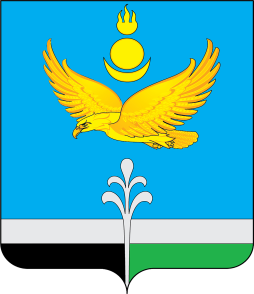 РОССИЙСКАЯ ФЕДЕРАЦИЯИРКУТСКАЯ ОБЛАСТЬНУКУТСКИЙ РАЙОНАДМИНИСТРАЦИЯМУНИЦИПАЛЬНОГО ОБРАЗОВАНИЯ «НУКУТСКИЙ РАЙОН»ПОСТАНОВЛЕНИЕ19 января 2024                                                 № 33                                             п. НовонукутскийО мерах по реализации Положения«О Государственной системе регистрации (учета) избирателей, участников референдумаРоссийской Федерации» на территории муниципального образования «Нукутский район»На основании Федерального закона от 12 июня 2002 г. № 67-ФЗ «Об основных гарантиях избирательных прав и права на участие в референдуме граждан Российской Федерации» (далее - Федеральный закон), Положения о Государственной системе регистрации (учета) избирателей, участников референдума в Российской Федерации, утвержденного постановлением Центральной избирательной комиссии Российской Федерации от 06 ноября 1997 г. № 134/973-II (далее – Положение), распоряжения Губернатора Иркутской области от8 августа 2012 г. № 85-р «О мерах по реализации Положения о Государственной системе регистрации (учета) избирателей, участников референдума в Российской Федерации», постановления Избирательной комиссии Иркутской области от 04 июля 2017 года № 158/1672 «Обобеспечении функционирования Государственной системы регистрации (учета) избирателей, участников референдума в Российской Федерации на территории Иркутской области», руководствуясь статьей 35 Устава муниципального образования «Нукутский район», АдминистрацияПОСТАНОВЛЯЕТ:1. Назначить заведующего сектором по кадрам Администрации муниципального образования «Нукутский район» ответственным за осуществление регистрации (учета избирателей), участников референдума на территории муниципального образования «Нукутский район» и обязать:     1.1. осуществлять контроль за соблюдением порядка предоставления сведений, полнотой и корректностью обобщаемых данных, предоставляемых для ввода в Регистр избирателей, участников референдума;     1.2. обеспечивать передачу сведений ведущему специалисту-эксперту информационного центра аппарата Избирательной комиссии Иркутской области (Р.Х. Выборова) (далее – ведущий специалист-эксперт) ежемесячно, не позднее 20 числа, а за 10 и менее дней до дня голосования – ежедневно по акту приема – передачи: – на машиночитаемом и бумажном носителях по форме согласно (Приложению № 1);– в виде электронного файла в формате согласно Приложению № 15 к Положению.     2. Создать рабочую группу по контролю за правильностью внесения в Регистр избирателей, участников референдума предоставляемых сведений о гражданах в составе согласно Приложению № 2.     3. Рабочей группе:3.1. ежеквартально проводить выборочную проверку соответствия записей в документах не более 10% от общего числа, но не менее 10 записей;3.2. результаты проверки оформлять актом (Приложение № 3) с передачей одного экземпляра в Избирательную комиссию Иркутской области, второй экземпляр – ведущему специалисту-эксперту.      4. При переименовании населенных пунктов, улиц, изменении и присвоении новых адресов жилых домов глава администрации сельского поселения, на территории которого имело место данное событие, направляет ведущему специалисту-эксперту данные сведения по установленной форме (Приложение № 4) и заверенную копию принятого муниципального правового акта в течение трех рабочих дней с даты утверждения (подписания) документа, а за 10 и менее дней до дня голосования – незамедлительно.      5. Рекомендовать руководителям государственных органов и иных организаций, осуществляющих учет населения на территории муниципального образования «Нукутский район», следующий порядок предоставления в Администрацию муниципального образования «Нукутский район» сведений на машиночитаемых и бумажных носителях:     5.1. Начальнику миграционного пункта ОП (дислокация п. Новонукутский) МО МВД России «Заларинский» в срок до 20 числа каждого месяца представлять сведения о фактах регистрации и снятия с регистрационного учета по месту жительства (пребывания), о фактах выдачи, замены и сдачи паспорта гражданина Российской Федерации, об изменениях в установочных данных граждан, сформированных посредством производственно-программного обеспечения «Территория»;      5.2. Сектору по кадрам Аппарата Администрации муниципального образования «Нукутский район» обеспечить получение сведений из Единого государственного реестра записей актов гражданского состояния посредством использования единой системы межведомственного электронного взаимодействия о государственной регистрации смерти гражданина по форме 1.2 риур, установленной Положением;     5.3. Военному комиссару Балаганского, Нукутского и Усть-Удинского районов Иркутской области по состоянию на 20 марта, 20 июня, 20 сентября, 20 декабря каждого года представлять сведения об избирателях, призванных на воинскую службу, а также вставших на воинский учет по завершению военной службы по форме 1.3 риур Положения.     5.4. Председателю Нукутского районного суда с вступления в законную силу решения суда представлять информацию о признании судом осужденными, недееспособными или признанными дееспособными, а также граждан по факту признания безвестно отсутствующими по формам 1.4 риур, № 1,5 риур Положения.     6. Сектору по кадрам Аппарата Администрации муниципального образования «Нукутский район» обеспечить передачу информации муниципальным образованиям (сельским поселениям).     7. Рекомендовать ведущему специалисту-эксперту:     7.1. Осуществлять учет и хранение сведений, представляемых в соответствии с пунктами 5.1. – 5.4. настоящего постановления, протоколов работы Комплекса средств автоматизации Государственной автоматизированной системы «Выборы» по внесению в Регистр избирателей, участников референдума сведений о гражданах.     7.2. Осуществлять регистрацию и учет избирателей муниципального образования «Нукутский район» по состоянию на 1 января и 1 июля каждого года не позднее 15 января и 15 июля    по форме № 2.1риур Положения.      7.3. Предоставлять мэру муниципального образования «Нукутский район»не позднее 10 января и 10 июля каждого года информацию о численности избирателей, участников референдума, зарегистрированных на территории Нукутского района по форме 3.2 риур Положения.      8. Признать утратившим силу постановление Администрации муниципального образования «Нукутский район» от 09 января 2020 года № 7 «О мерах по реализации Положения «О  Государственной системе регистрации (учета) избирателей, участников референдума Российской Федерации» на территории муниципального образования «Нукутский район».     9. Опубликовать настоящее постановление в печатном издании «Официальный курьер» и разместить на официальном сайте муниципального образования «Нукутский район».    10. Контроль за исполнением настоящего постановления возложить на управляющего делами Администрации муниципального образования «Нукутский район» О.П. Карпека.      Мэр                                                                                                                    А.М. ПлатохоновПриложение № 1к постановлению АдминистрацииМО «Нукутский район»от 19.01.2024  № 33	АКТприема-передачи сведений о гражданахРоссийской Федерации для внесения в территориальный фрагментбазы данных «Регистр избирателей, участников референдума»	В соответствии с пунктом 1 постановления Администрации муниципального образования «Нукутский район» от «___» января 2024 г. №____ «О мерах по реализации Положения «О Государственной системе регистрации(учета) избирателей, участников референдумаРоссийской Федерации» на территории Нукутского района», согласно постановления Избирательной комиссии Иркутской области от 4 июля 2017 г. № 158/1672 «Об обеспечении функционирования Государственной системы регистрации (учета) избирателей, участников референдума в Российской Федерации на территории Иркутской области», Администрация муниципального образования «Нукутский район» в лице _______________________________________ передает, а ведущий специалист-эксперт информационного центра Избирательной комиссии Иркутской области _________________________ принимаетсведения о гражданахРоссийской Федерации для внесения в территориальный фрагментбазы данных «Регистр избирателей, участников референдума» за период с ____по __________________ 20___ года.   Сведения передаются на _________________________________________________________________________________________________________________(наименование сведений, количество записей, объем, дата и время создания)Сведения передал:________________________                           _________________ _____________(должность)                                                 (подпись)           (ФИО)Сведения принял:________________________                           _________________ _____________(должность)                                                 (подпись)           (ФИО)Приложение № 2к постановлению АдминистрацииМО «Нукутский район»от 19.01.2024  № 33Состав рабочей группыпо контролю за правильностью внесения в регистр избирателей, участников референдума предоставляемых сведений о гражданахРуководитель рабочей группы:- Шаракшинова Е.А. – заведующий сектором по кадрам Аппарата Администрации муниципального образования «Нукутский район».Члены рабочей группы:- Выборова Р.Х. – ведущий специалист-эксперт информационного центра Избирательной комиссии Иркутской области;- Гуревский И.В. – главный специалист-юрист юридического отдела КУМИ муниципального образования «Нукутский район»;- Башинова Г.Ю. – главный специалист по противодействию коррупции сектора по кадрам Аппарта Администрации муниципального образования «Нукутский район».	Приложение № 3к постановлению АдминистрацииМО «Нукутский район»от 19.01.2024  № 33АКТпроверки правильности ввода сведений о гражданахРоссийской Федерации в территориальный фрагмент базы данных«Регистр избирателей, участников референдума»Нукутский район«____» ____________ 20____ года 						     № ____В соответствии с постановлением Избирательной комиссии Иркутской области 4 июля 2017 г. № 158/1672 «Об обеспечении функционирования Государственной системы регистрации (учета) избирателей, участников референдума на территории Иркутской области», комиссия в составе:_____________________     ____________________________________________,(инициалы, фамилия.)                                                      (наименование должности)_____________________     ____________________________________________,(инициалы, фамилия.)                                                      (наименование должности)_____________________     ____________________________________________,(инициалы, фамилия.)                                                      (наименование должности)провела проверку правильности ввода сведений о гражданах Российской Федерации в территориальный фрагмент базы данных «Регистр избирателей, участников референдума», полученных в соответствии с Положением о Государственной системе регистрации (учета) избирателей, участников референдума в Российской Федерации, утвержденным постановлением Центральной избирательной комиссии Российской Федерации от 6 ноября 1997 г. № 134/973-II, за период с «___» _______ 20__ года по «___» _______ 20__ года. Проверяемые сведения были переданы ведущему специалисту-эксперту информационного центра Избирательной комиссии Иркутской области «___» _________20__ года.Выборочно проверено __________ из __________ ________________записей.В ходе проверки установлено: __________________________________________________________________________________________________.__________________________________________________________________									____________________										(подпись)									__________________										(подпись)									____________________								(подпись) Приложение № 4к постановлению АдминистрацииМО «Нукутский район»от 19.01.2024  № 33Сведенияо переименовании населенных пунктов, улиц, изменении и присвоении новых адресов жилых домовдля учета в работе по формированию и ведению территориального фрагмента базы данных «Регистр избирателей, участников референдума» на территории_________________________________________(наименование муниципального образования)Глава администрации __________________________  _________________  ___________________(наименование МО) 			(подпись)			(инициалы, фамилия)М.П.«____» ___________ 20___ годаПрежнее наименованиеВид корректировки Новое наименованиеОснование длявнесения изменений